GONDOZÁSI KÖZPONT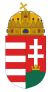 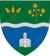 2241 Sülysáp, Vasút út 24/a.Tel.: 06-29/744-986Beszámoló 2013 ÉVTisztelt Képviselő-testület!Tisztelt Bizottság!GONDOZÁSI KÖZPONT FELADATKÖRE:A sülysápi Gondozási Központ szakmailag önálló szervezeti egység, amely a Polgármesteri Hivatal fenntartásában működik.Feladatköre:- Idősek Klubja nappali ellátás - Szociális ÉtkeztetésSzakmai egységek létszáma:- Gondozási Központ:	1 fő vezető - Idősek Klubja:	1 fő gondozónő- Szociális étkeztetés:	1 fő gondozónőEllátottak száma:2013. január 1.-től december 31.-ig- Idősek Klubjában 25 fő (felvettek száma 3 fő, megszűntek száma 2 fő)- Szociális étkezést 60 főnek biztosítottunk (felvettek száma 9 fő, megszűntek száma 5 fő)Célja:Idősek Klubja:Nappali szakellátást biztosító intézmény, mindazon 18 éven felüli személy részére, akiknek egészségi állapota, fogyatékossága, szociális helyzete miatt, erre rászorul és a klubbot látogatni tudja.A klub, napi 3-szori étkezést biztosít a hét 5 napján. Lehetőséget nyújt testi higiéniával kapcsolatos teendőkre (fürdés, haj-, körömápolás, felsőruha és ágynemű mosása).Egészségügyi, kulturális, pszichés gondozásban részesíti az igénylőket. A Klub lehetőséget biztosít a személyi higiéniára, a Klub minden 18 éven felüli rászorultnak nyitva áll, aki vállalja a házirend betartását.Az 1993. évi III. tv. a szociális igazgatásról és szociális ellátásról szóló rendelet alapján az intézet munkáját Szervezeti Szabályzat írja elő.Szociális étkeztetés:Szociális rászorultság alapján napi egyszeri meleg-ételt biztosít az Gondozási Központ azon személyek részére, akik önmaguk, illetve eltartottaik részére tartós vagy átmeneti jelleggel, azt nem képesek biztosítani.Ellátásba vétel:Saját kérésre a vezető végzi az 1/2000.(I.7.) Sz.Cs.M. Rendeletnek megfelelően.Költségvetés:A Gondozási Központ részben önállóan gazdálkodó szervezeti egység, melynek pénzügyi-gazdasági feladatait a Polgármesteri Hivatal látja el.A Gondozási Központ részfeladatai a gyakorlatbanMegszépültünk, már ami az étkezőt illeti. Gyönyörűen felújítottá vált az étkezőnk, a „százéves” hajópadló helyére járólapot tettek a mesterek és frissen lett kifestve az étkező fala is. Kicsit nehezebb volt az az időszak, amíg a felújítás tartott, de a végeredmény kárpótolta az időseket.2013-ban már nem volt gyógycipőíratás intézményünkben, de továbbra is segítettük és tájékoztattuk az időseket a lehetőségről. Vérnyomásmérést napi szinten, vércukormérést minden héten - hónapban elvégezzük. Foglalkoztatás keretében egyre többet beszélgetünk, televíziót néznek, olvasnak, és sokat sétálnak az idősek. Továbbra is kézimunkáznak, így a kötés-horgolás is napi programjaink részévé vált.Heti egy alkalommal imaóra.A Klub programjai:- Anyák napja- Nőnap- Húsvét- Idősek napja: októberben- Idősek Karácsonya: decemberben- Mindenki születés és névnapját az adott hónapban - héten ünnepeljük- egyéb Nemzeti Ünnepeinkről is megemlékezünk.Rendszeres a szemészeti tanácsadás, látásvizsgálat intézményünkbenCsokoládévásárlás és egyéb kóstolók 2-3 havi rendszerességgel a továbbiakban is intézményünk egyik kedvelt programja.Októberben megünnepeltük egy kis műsor keretén belül az időseket világnapjuk alkalmából.Verssel, süteménnyel készültünk gondozottainknak, amit nagy örömmel éltek meg.Karácsonykor nem jöttek hozzánk gyerekek, de így is nagyon bensőségesre sikerült, mert közös ünnepeink mindig jó hangulatúan múlnak el.A 2013-as évben ismét tudtunk biztosítani karácsonyi csomagot, amit nagyon nagy örömmel vettek át a gondozottaink.Sajnos sokan elhunytak, ami az itt maradottakat szorongással töltötte el, hiszen ilyenkor az elmúlás érzése mindenkit mélyebben megérintett. Így kolléganőimmel minden segítséget igyekeztünk megadni az időseknek, hogy önbecsülésük az érzelmileg nehéz helyzetekben is megmaradjon, mert az önbecsülés az emberi élet egyik alapértéke. Amikor akadozik az élet bennünk és a körülöttünk éppen akkor van igazán szükségünk az önbecsülésre, mert az széppé teszi az életet, mert segít fölfedezni mások értékeit, megbecsülni mindazt, amit kaptunk. Köszönjük a családsegítős kolleganőknek az együttműködést, legyen szó időskorúakról, élelmiszersegélyekről, vagy csak egymás segítéséről.Kérem, ha sikerült áttekintő képet adni intézményünk életéről, fogadják el beszámolóm. Sülysáp, 2014. szeptember 03.	Polenyikné Horváth Andrea	intézményvezető